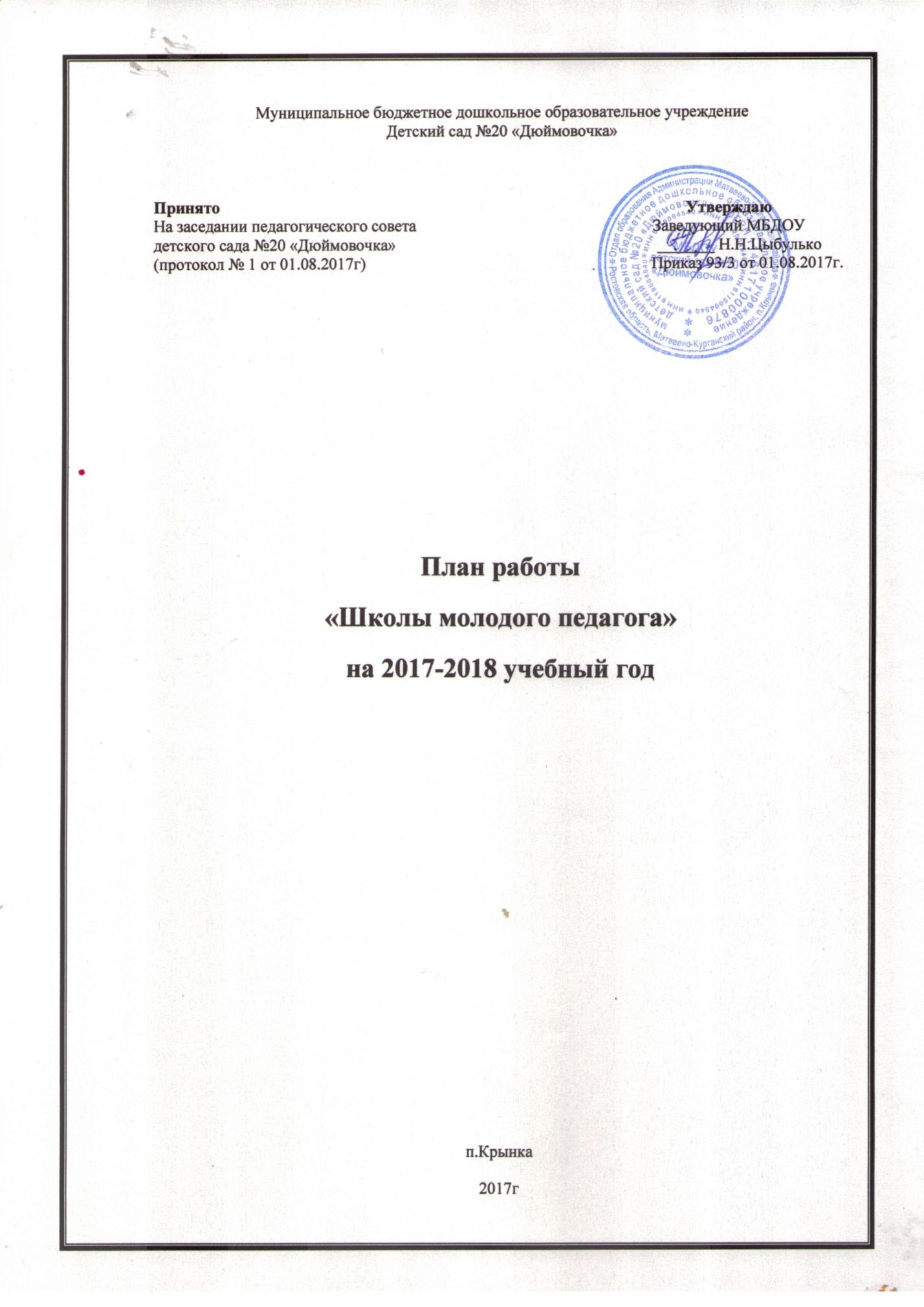 План работы«Школы молодого педагога» на 2017-2018 учебный годЦель: Повышение профессионального мастерства молодых педагогов по вопросу организации психолого-педагогической работы с воспитанниками.Задачи:1.Обеспечить наиболее легкой адаптации молодых специалистов в коллективе, в процессе адаптации поддержать педагога эмоционально, укрепить веру педагога в себя.2.Использовать эффективные формы повышения профессиональной компетентности и профессионального мастерства молодых специалистов, обеспечить информационное пространство для самостоятельного овладения ими профессиональными знаниями;3.Приобщать молодых специалистов к корпоративной культуре учреждения, объединять вокруг традиций ДОУ.Прогнозируемые результаты:По итогам данной работы воспитатели приобретут ряд профессиональных умений:-аналитические умения, позволяющие проводить анализ выполняемых в педагогическом взаимодействии с ребенком требований,  оценивать данные требования;-умение применять психолого-педагогические знания в воспитаельно-образовательной работе с ребенком;-умение планировать подготавливать и осуществлять педагогическую диагностику, психологический анализ индивидуальных особенностей ребёнка и организовывать психолого-педагогическую поддержку развития ребёнка;-прогностические умения, позволяющие учитывать специфику индивидуальности ребёнка в воспитательно-образовательном процессе;-умение анализировать развивающую среду в дошкольном образовательном учреждении и создавать эстетически грамотно организованную и психологически комфортную развивающуюся среду в нём;-умение использовать современные инновационные технологии в образовательно-воспитательном взаимодействии с ребёнком и др.Организационные вопросыПланирование образовательной деятельностиРабота с документациейРабота по самообразованиюКонтроль деятельности молодых специалистовСентябрь-октябрьСентябрь-октябрьСентябрь-октябрьСентябрь-октябрьСентябрь-октябрьОрганизационные мероприятия: -знакомство с задачами ДОУ;-назначение наставничества:-знакомство с оформлением документации«Виды совместной деятельности детей и воспитателя по познавательному развитию детей»Консультация «Работа с «трудными» семьями»
Посещение НОД молодых педагогов с целью оказания методической помощиПомощь в составлении плана Помощь в составлении рабочих программВыбор темы по самообразованию Составление плана по самообразованиюПроверка оформления документации в группахНоябрь-февральНоябрь-февральНоябрь-февральНоябрь-февральНоябрь-февральВзаимопосещение занятий и режимных моментовКонсультация «Частые ошибки при планировании»Посещение занятий опытных воспитателейОрганизация предметно-развивающей среды в ДОУ для самостоятельной деятельности детей: центры науки, театраТрансляция НОД с самоанализом и анализомМарт-майМарт-майМарт-майМарт-майМарт-майПодведение итогов стажировки.Методическая выставка достижений молодогоПодготовка к летне-оздоровительной кампании (ответы на интересующие вопросы).Собеседование по итогам работы за истекший периодТипичные ошибки при составлении режимаАнкетирование на выявление профессиональных затруднений, определение степени комфортности педагога в коллективе